22.pielikumsPriekules novada pašvaldības domes2016.gada 26.maija sēdes protokolam Nr.10,22.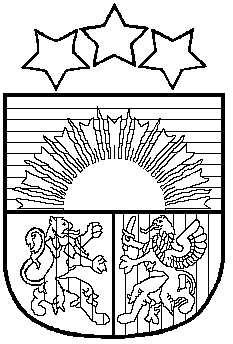 LATVIJAS REPUBLIKAPRIEKULES NOVADA PAŠVALDĪBAS DOMEReģistrācijas Nr. , Saules iela 1, Priekule, Priekules novads, LV-3434, tālrunis , fakss 63497937, e-pasts: dome@priekulesnovads.lvLĒMUMSPriekulē2016.gada 26.maijā                	                                                                                     Nr.1022.Par daļu no zemes „Baļi”, Gramzdas pag., Priekules nov., iznomāšanu A.Ņ. Priekules novada pašvaldībā saņemts A.Ņ., dzīvojošas[:], Gramzdas pag., Priekules nov., 26.04.2016. iesniegums ar lūgumu iznomāt daļu no zemes „Baļi” 0.3 ha platībā, kadastra apzīmējums 6458 003 0065, Gramzdas pagastā, Priekules novadā, ēku uzturēšanai.Izvērtējot domes rīcībā esošo informāciju un ar lietu saistītos apstākļus, tika konstatēts:Zemes vienība „Baļi” 3,1 ha kopplatībā, kadastra apzīmējums 6458 003 0065, Gramzdas pagastā ir pašvaldībai piekrītoša zeme. Uz zemes vienības atrodas I.Ņ. piederošas ēkas- dzīvojamā māja ar palīgēkām.I.Ņ. miris 2004.gada 02.augustā.Līdz šim neviens mantinieks uz zemes nomu nav pieteicies.A.Ņ. dzīvo un deklarējusi dzīvesvietu [:], Gramzdas pagastā un lūdz iznomāt 0,3 ha zemes ēku uzturēšanai.Saskaņā ar Ministru kabineta noteikumu Nr.735 “Noteikumi par publiskas personas zemes nomu” (turpmāk- Noteikumi) 4. punktu- zemes nomas līgumu par apbūvētu publiskas personas zemesgabalu var slēgt tikai ar attiecīgo ēku(būvju) īpašnieku, tiesisko valdītāju vai lietotāju.Noteikumu 7.2. apakšpunkts nosaka, ka apbūvēta zemesgabala nomas maksa gadā ir 1,5 % apmērā no zemes kadastrālās vērtības un 7.2 punkts -apbūvēta zemesgabala vai tā daļas minimālā nomas maksa ir 28 euro gadā, ja saskaņā ar šo noteikumu 7.2. apakšpunktu aprēķinātā nomas maksa ir mazāka nekā 28 euro gadā. Nomnieks papildus nomas maksai iznomātājam maksā likumos noteiktos nodokļus. Pamatojoties uz likuma „Par pašvaldībām” 21.panta pirmās daļas 27.punktu, Ministru kabineta noteikumu Nr.735 „Noteikumi par publiskas personas zemes nomu” 4.punktu, 7.² punktu, Priekules novada pašvaldības dome, atklāti balsojot PAR - 11 deputāti (Malda Andersone, Inita Rubeze, Arnis Kvietkausks, Inese Kuduma, Vaclovs Kadaģis, Mārtiņš Mikāls, Ainars Cīrulis, Vija Jablonska, Arta Brauna, Tatjana Ešenvalde, Andris Džeriņš); PRET -  nav; ATTURAS -  nav; Priekules novada pašvaldības dome NOLEMJ:1. Iznomāt ar 01.06.2016. A. Ņ., personas kods [:], daļu no zemes vienības „Baļi” 0,3 ha platībā, kadastra apzīmējums 6458 003 0065, Gramzdas pag., ēku uzturēšanai, saskaņā ar grafisko pielikumu.2. Noteikt:2.1. līguma termiņu līdz 31.05.2026.;2.2. nomas maksu gadā- 1,5% no zemes kadastrālās vērtības, bet ne mazāk kā 28 euro gadā. Papildus nomas maksai nomnieks maksā pievienotās vērtības nodokli (PVN) atbilstoši normatīvajos aktos noteiktai likmei un likumos noteiktos nodokļus.3. Zemes nomas līgumā paredzēt punktu, ka līgums var tikt vienpusēji izbeigts, ja ēkas īpašumā iegūst cita persona.4. Uzdot zemes lietu speciālistei M.Kokovihinai 15 darba dienu laikā no lēmuma spēkā stāšanās dienas sagatavot zemes nomas līgumu atbilstoši šim lēmumam.5. Nomniekam divu mēnešu laikā, no domes lēmuma pieņemšanas dienas, jānoslēdz līgums. Ja nomnieks divu mēnešu laikā neizrāda iniciatīvu līguma slēgšanai, lēmums par zemes iznomāšanu nav spēkā.6.Šo lēmumu var pārsūdzēt Administratīvā rajona tiesā (Liepājā, Lielā ielā 4, LV- 3401) viena mēneša laikā no tā spēkā stāšanās dienas. Lēmums izsūtāms:1 eks. A.Ņ.,[:], Gramzdas pag., Priekules nov.,LV3487;1 eks. Zemes lietu speciālistei M.Kokovihinai.Pašvaldības domes priekšsēdētāja       					V.JablonskapielikumsPriekules novada pašvaldības domes26.05.2016.lēmumam (prot.Nr.10, 22.)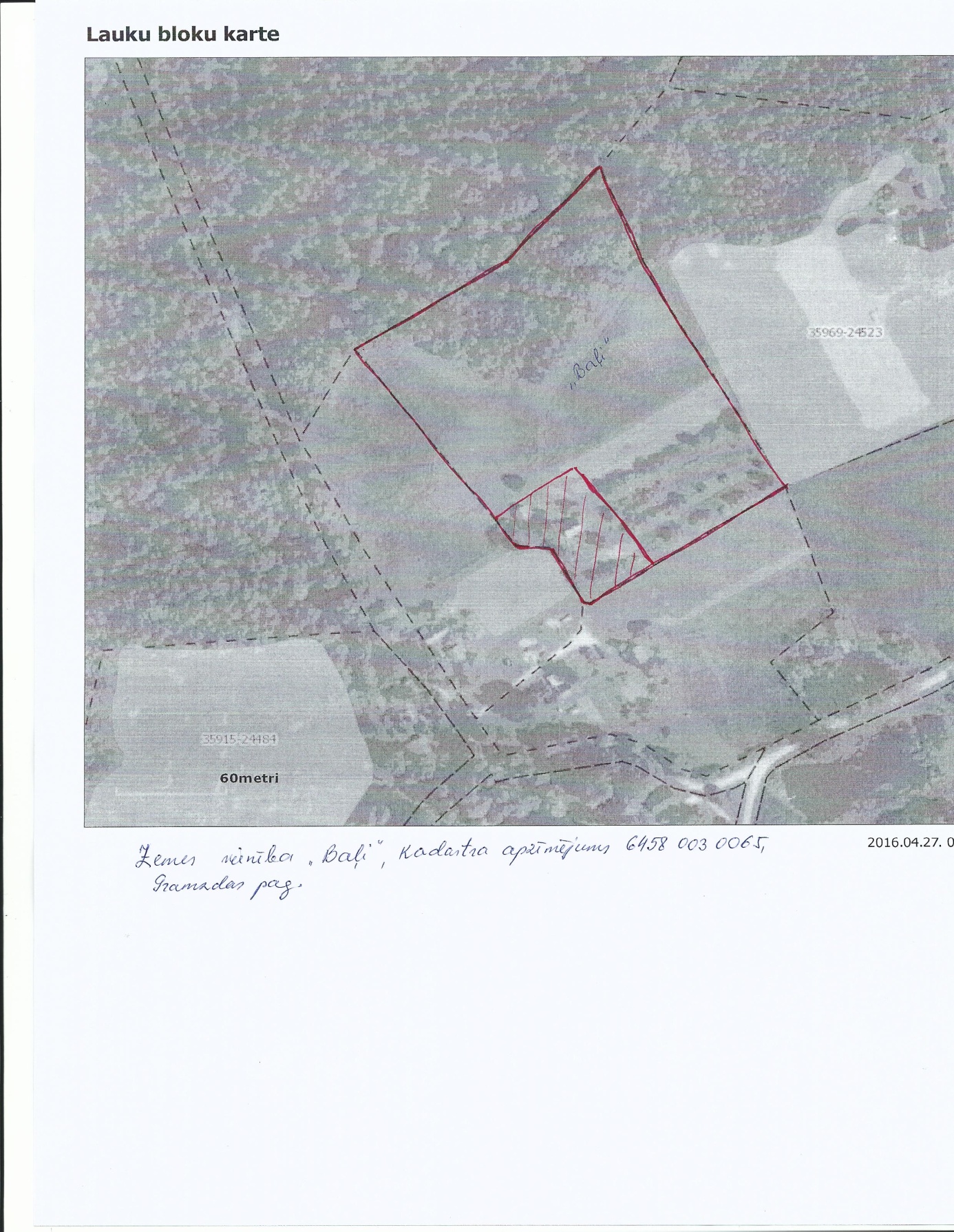 